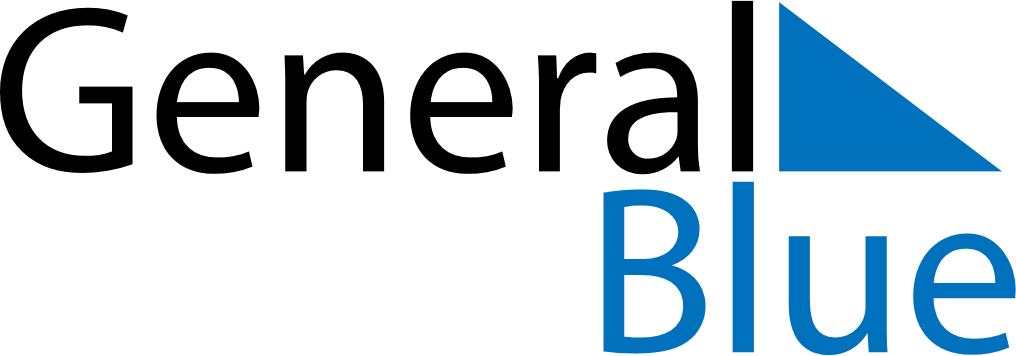 November 2023November 2023November 2023Svalbard and Jan MayenSvalbard and Jan MayenSUNMONTUEWEDTHUFRISAT123456789101112131415161718Father’s Day192021222324252627282930First Sunday of Advent